 Hoạt động ngoại khóa tham quan di tích lịch sử Đình, chùa Lệ Mật (Việt Hưng) và Đền Trấn Vũ (Thạch Bàn) trên địa bàn quận Long Biên.Ngày 23/11/2022, được sự đồng ý của phòng GD&ĐT quận Long Biên, trường TH Giang Biên đã tổ chức cho học sinh khối 3 tham gia hoạt động tham quan di tích lịch sử Đình, chùa Lệ Mật (Việt Hưng) và Đền Trấn Vũ (Thạch Bàn) trên địa bàn quận Long Biên.Hoạt động học tập tham quan ngoại khóa tại trường học là một trong những hoạt động luôn được ban giám hiệu trường TH Giang Biên chú trọng quan tâm. Đây là hoạt động luôn đồng hành cùng hoạt động chính khoá góp phần nâng cao chất lượng giáo dục trong nhà trường giúp đẩy mạnh kiến thức thực tế thông qua các hoạt động xã hội là nền tảng để các em phát triển trí tuệ vững chắc.
Nắm bắt được tầm quan trọng cũng như những lợi ích thiết thực của hoạt động học tập tham quan ngoại khóa, trường TH Giang Biên luôn lựa chọn những địa điểm tổ chức hoạt động có tính chất giáo dục cao cho học sinh tham gia hàng năm. Sáng ngày 23/11/2022, trường TH Giang Biên tổ chức cho học sinh khối 3 tham gia hoạt động tham quan di tích lịch sử Đình, chùa Lệ Mật (Việt Hưng) và Đền Trấn Vũ (Thạch Bàn) trên địa bàn quận Long Biên.Nằm theo hướng nam ghé đông, chùa Lệ Mật có tên chữ là Cổ Giao tự. Tương truyền, ngôi chùa được dựng lên từ thời Lý. Tuy nhiên, nhiều khả năng là niên đại của chùa có liên hệ mật thiết với niên đại của chiếc cổng tam quan hiện đang ngự trước sân đình, được xây vào thời kỳ cuối Lê, đầu Nguyễn, tức là thế kỷ 18, 19. Nhìn vẻ hoành tráng của cổng tam quan này, có thể đoán định rằng, trước kia, chùa Lệ Mật đã từng được xây dựng to lớn bề thế, có như vậy, tầm cỡ của nó mới tương xứng với chiếc cổng.Qua đó, giúp các em cái nhìn chân thực hơn về lịch sử, biết trân trọng và tự hào hơn truyền thống oai hùng của ông cha ta từ đó bồi đắp tình yêu với quê hương, đất nước.
Sau khi được tìm hiểu, tham quan khu di tích lịch sử - văn hóa Đình, chùa Lệ Mật (Việt Hưng), cán bộ giáo viên, nhân viên và học sinh khối 3 lên xe tiếp tục chuyến hành trình của hoạt học tập tham quan ngoại khóa tại Đền Trấn Vũ ( Thạch Bàn). Đền Trấn Vũ- Phường Thạch Bàn đã được ghi nhận trong lịch sử. Đền Trấn Vũ được xây dựng trên thế đất Quy Xà hội tụ và nhìn về hướng Bắc. Trên đồng có gò đất nổi lên được coi là hình Rùa. Sau đền và chùa là đê sông Hồng, được coi là hình Rắn (hay Rồng). Cũng rất dễ hiểu, bởi theo sự tích thì Thần Trấn Vũ đã thu phục được yêu Rắn và yêu Rùa, vì thế, hình tượng Trấn Vũ có kèm hình Rắn quấn trên thanh kiếm Thất Tinh chống trên lưng Rùa. Bia đá tại đền cho biết: “Ngày hóa, Diệu Lạc Thiên Tôn hóa phép, khiến Huyền Nguyên ngủ thiếp, Diệu Lạc liền moi hết ruột gan Huyền Nguyên, đem chôn ở núi Vũ Đương”. Theo các nhà nghiên cứu thì Ngài đã chứng quả tu “Tâm không”, tâm không còn vướng bụi trần – vô ưu (không ưu phiền). Do vậy, khi moi hết ruột gan là đã bỏ được tâm trần. Ngoài ra, xuyên suốt chuyến đi, nhà trường đã thực hiện tốt công tác phòng chống dịch bệnh để chuyến đi đảm bảo được an toàn nhất.
Hoạt động học tập thăm quan ngoại khóa của trường TH Giang Biên đã kết thúc tốt đẹp và đem lại nhiều ý nghĩa thiết thực. Hoạt động hoạt động tham quan di tích lịch sử Đình, chùa Lệ Mật (Việt Hưng) và Đền Trấn Vũ (Thạch Bàn) đã góp phần giúp học sinh ôn tập kiến thức lịch sử quan trọng, được rèn luyện nhiều kĩ năng. Bên cạnh thông qua chuyến đi, các em học sinh đã có những khoảng khắc vô cùng thư giãn sau những giờ học tập căng thẳng, với sự giao lưu gắn tình đoàn kết; tình yêu quê hương, đất nước, lòng tự hào dân tộc được bồi đắp thêm… từ đó các em có được những định hướng bản thân học tập và rèn luyện tốt hơn. Kết thúc hoạt động, tất cả học sinh đều được tham gia viết bài thu hoạch dưới những hình thức vô cùng phong phú như làm thơ, viết bài văn cảm nhận, làm video...nêu suy nghĩ, cảm nhận của các em về chuyến đi đầy ý nghĩa này!
Một số hình ảnh của hoạt động: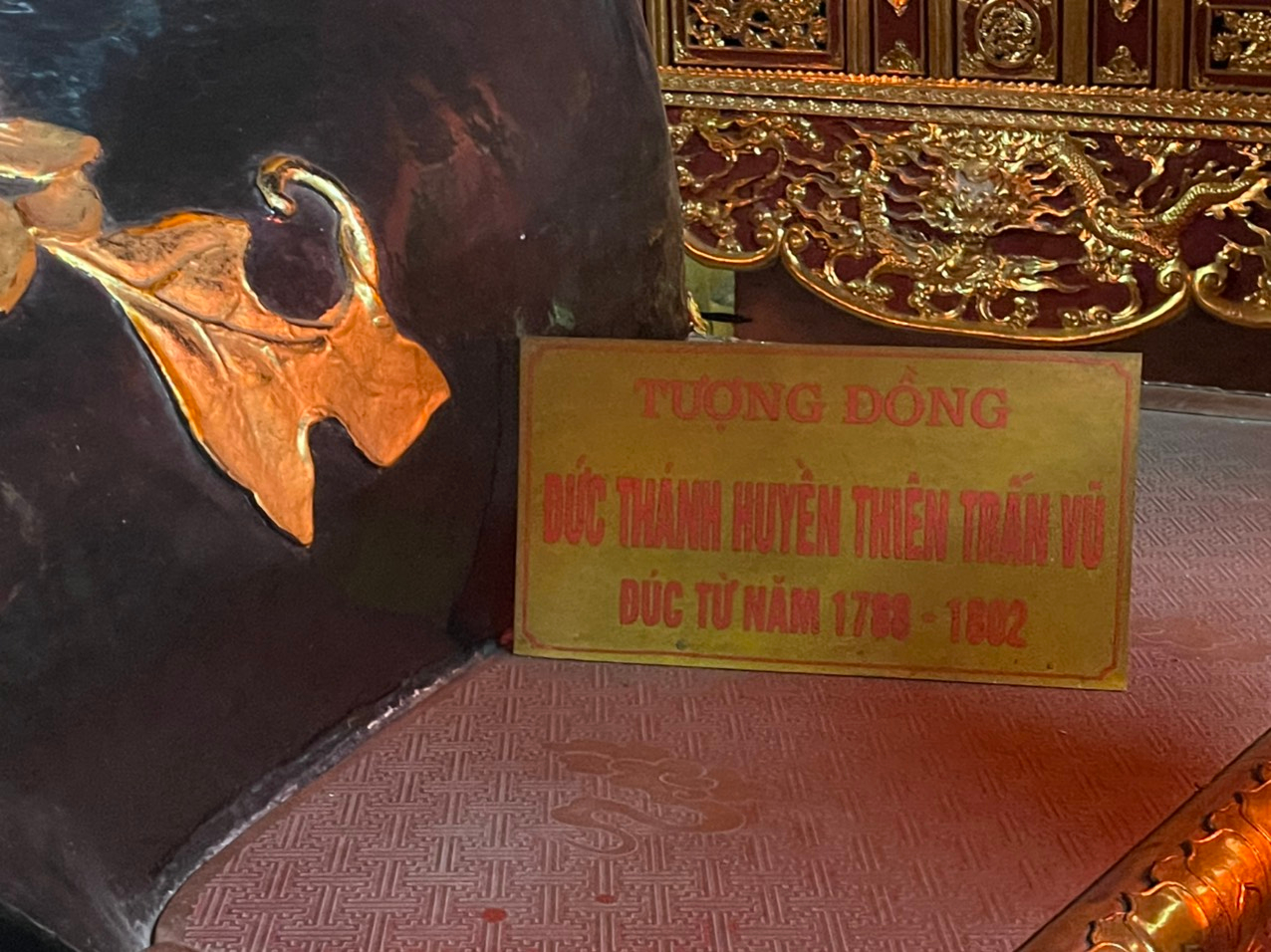 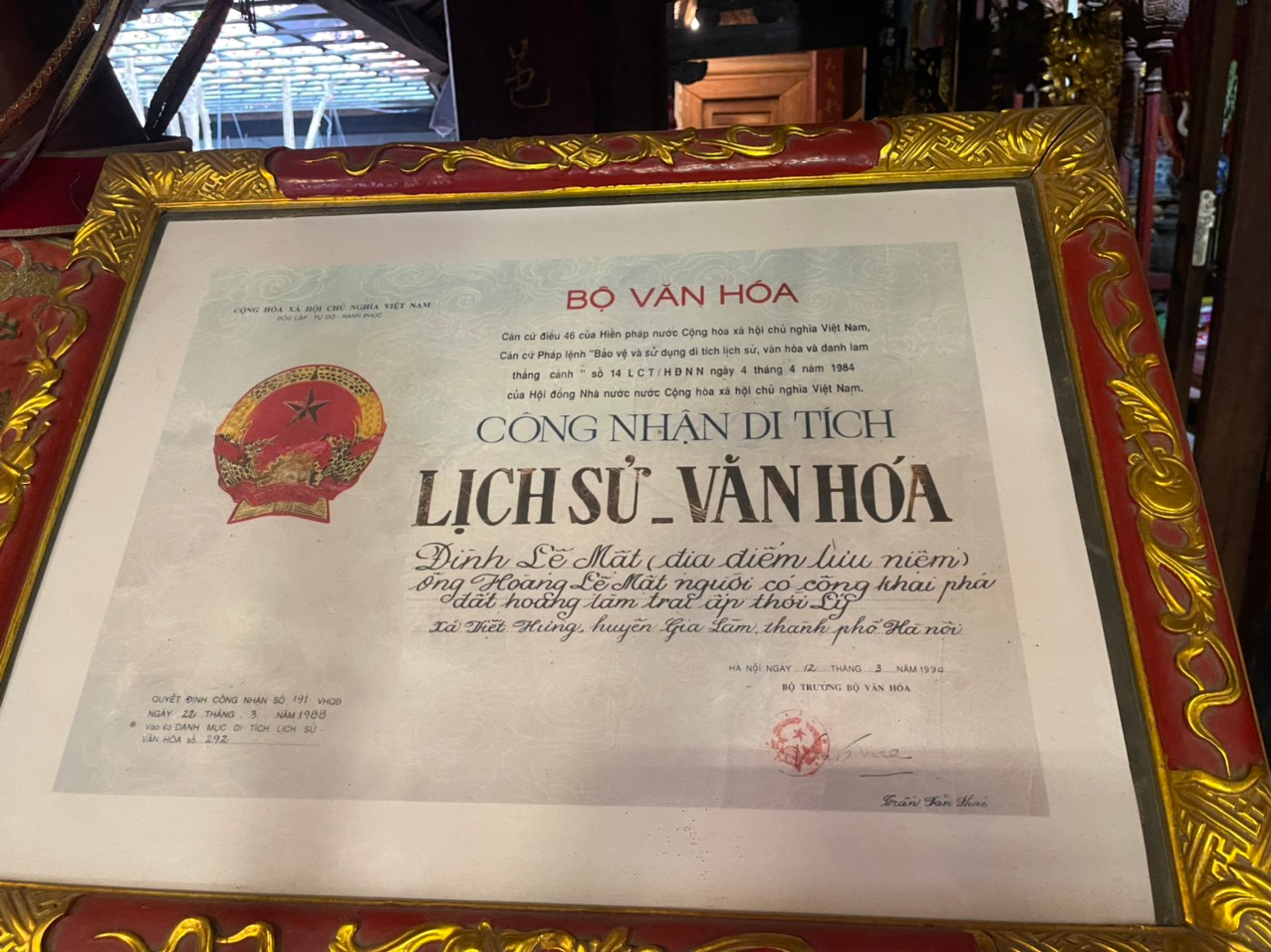 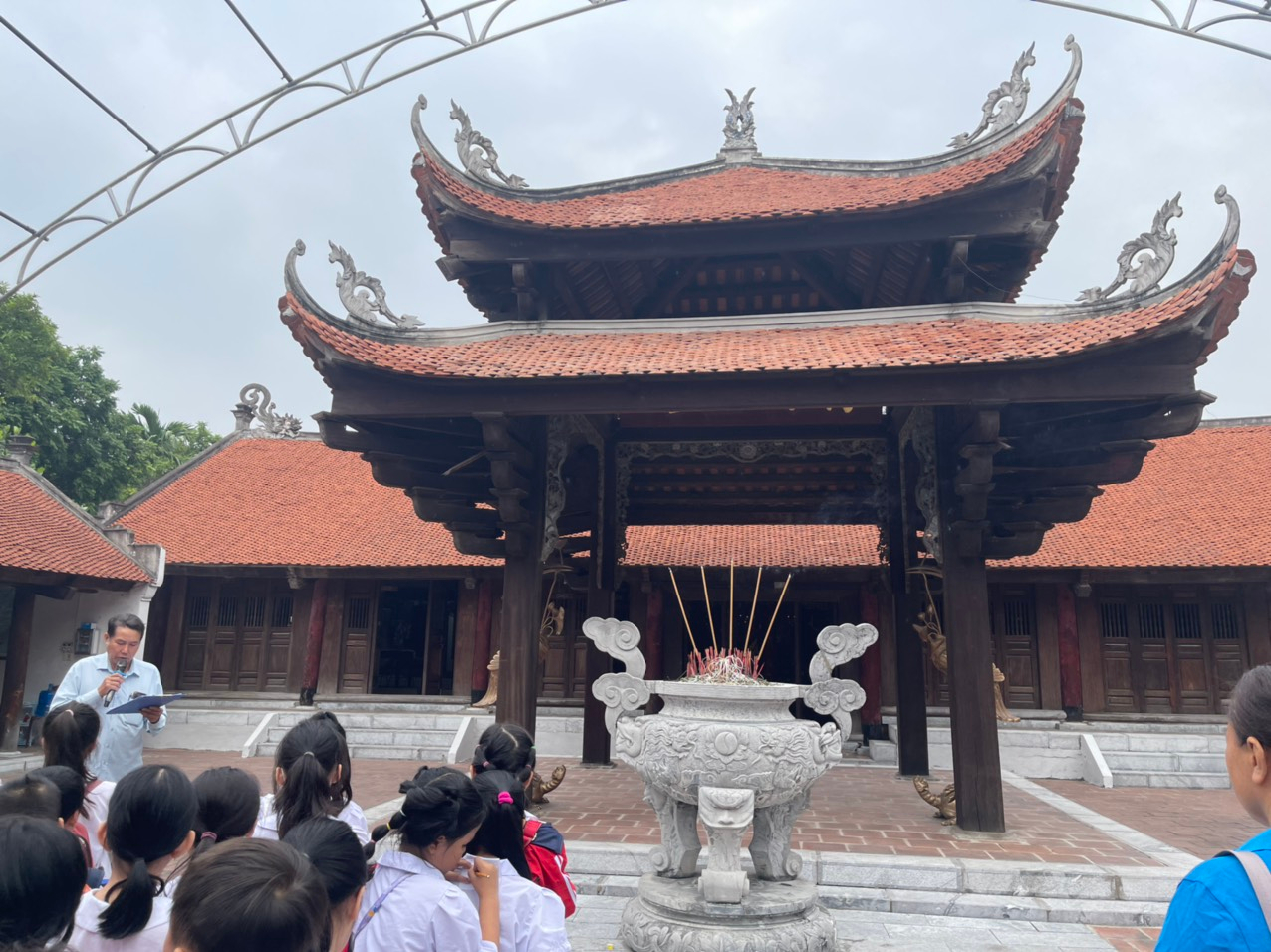 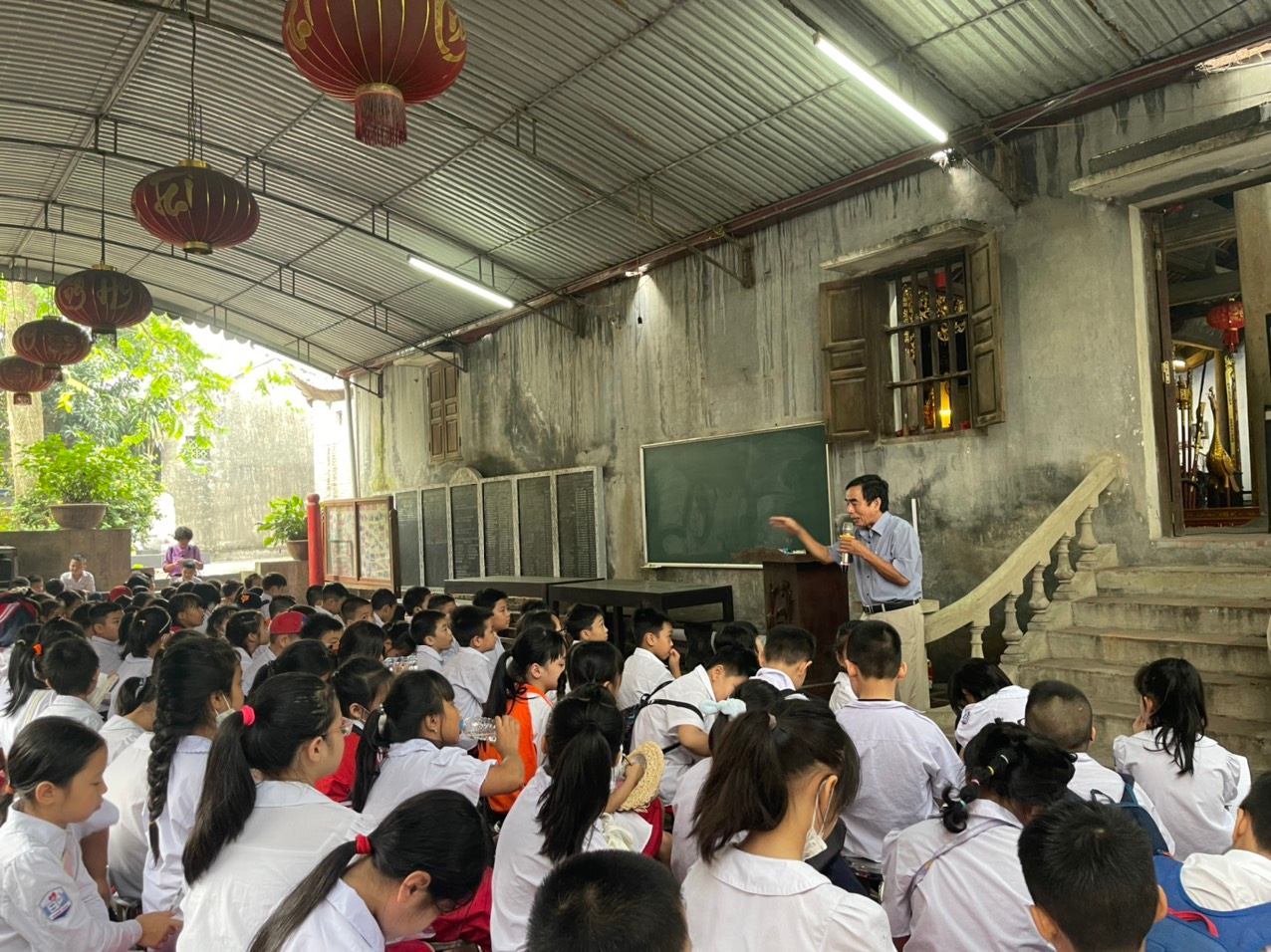 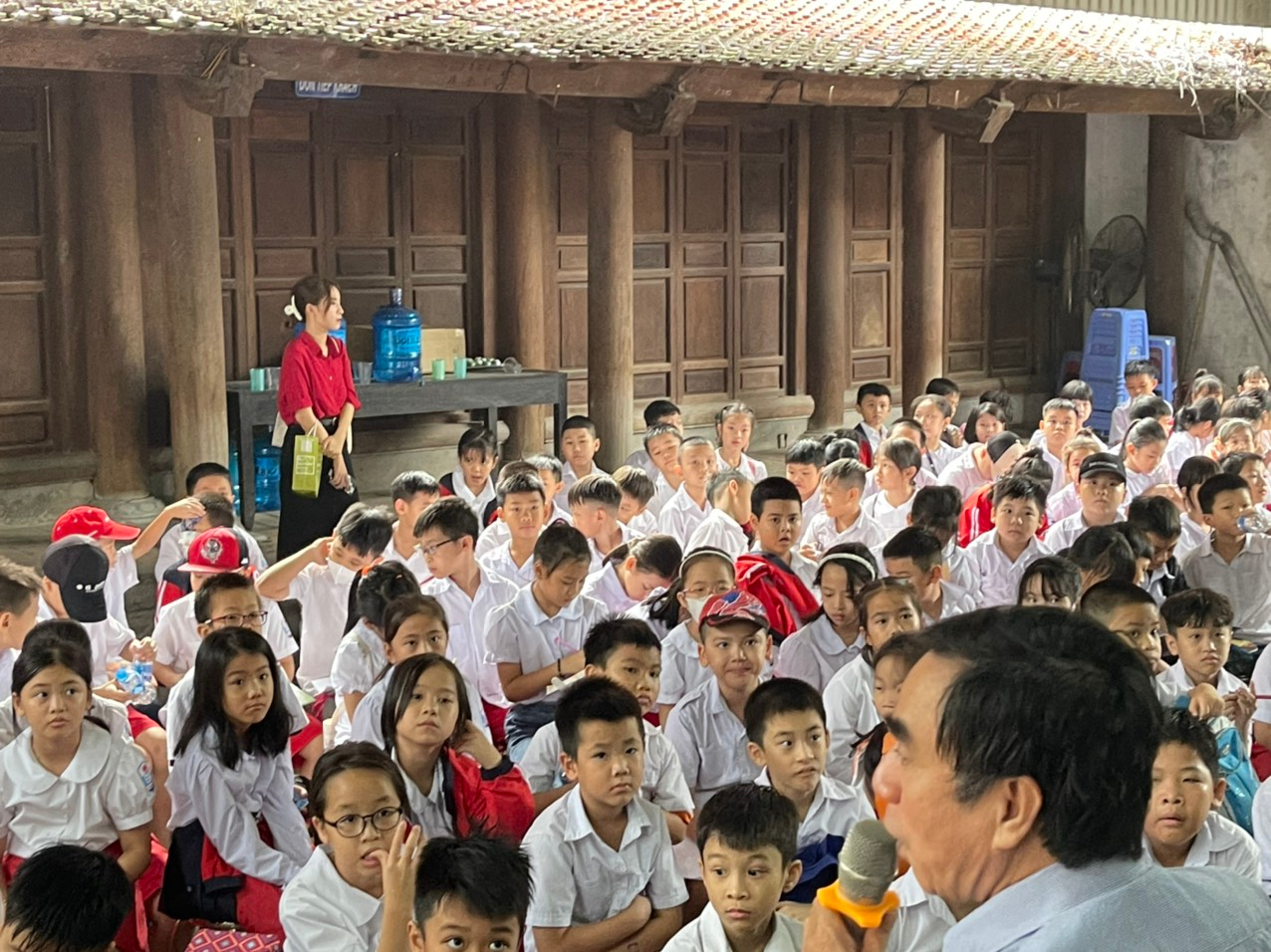 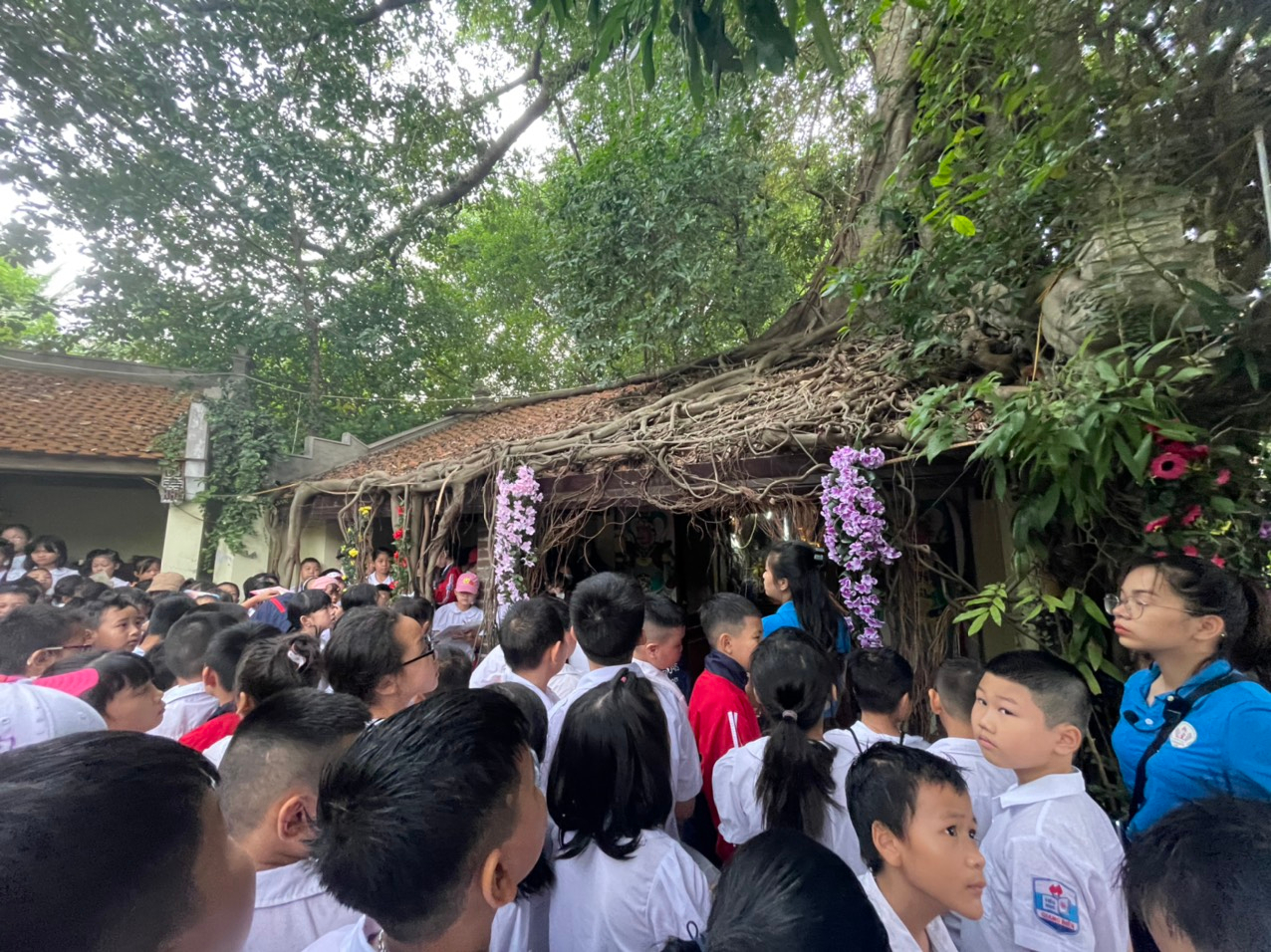 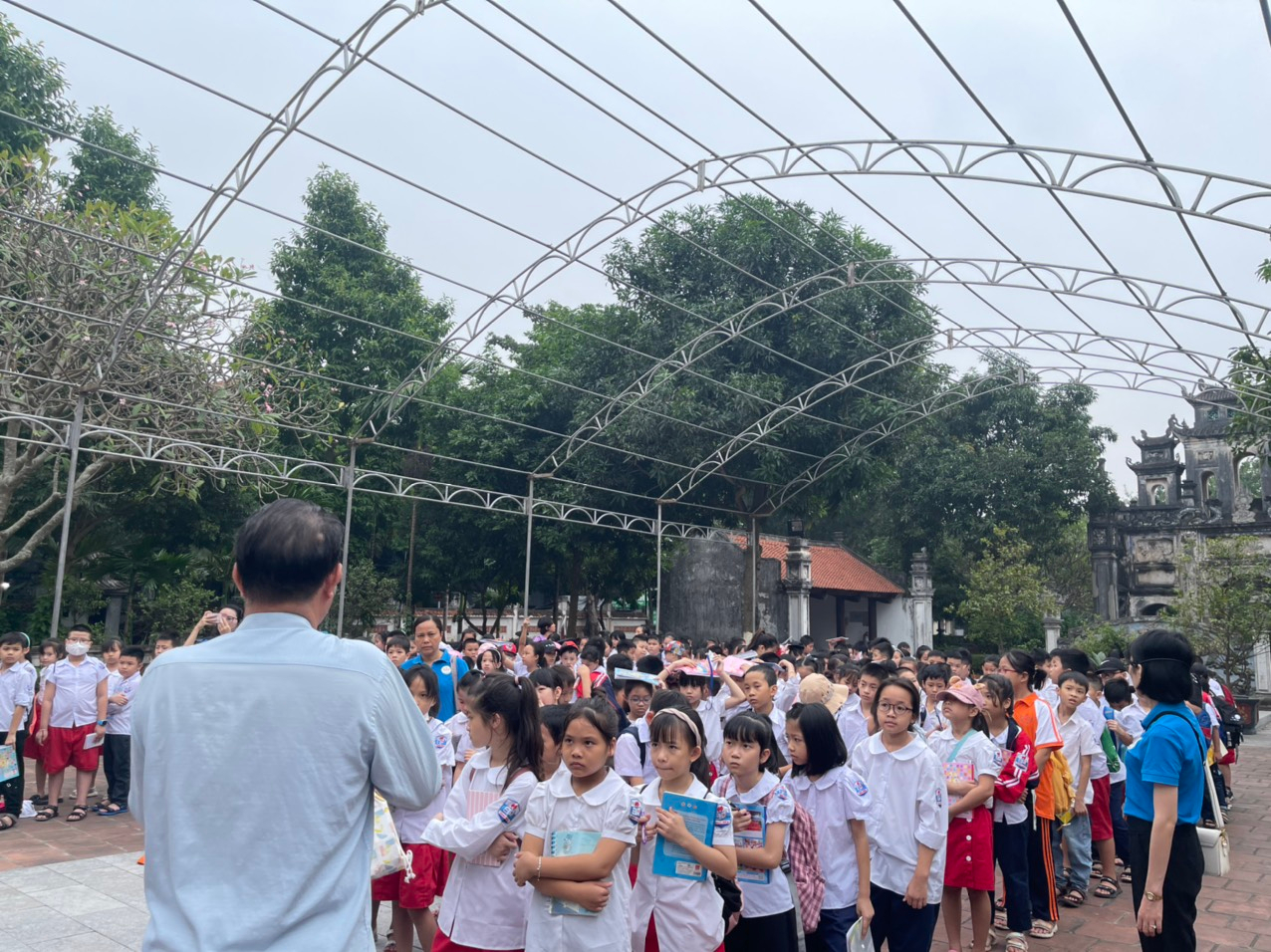 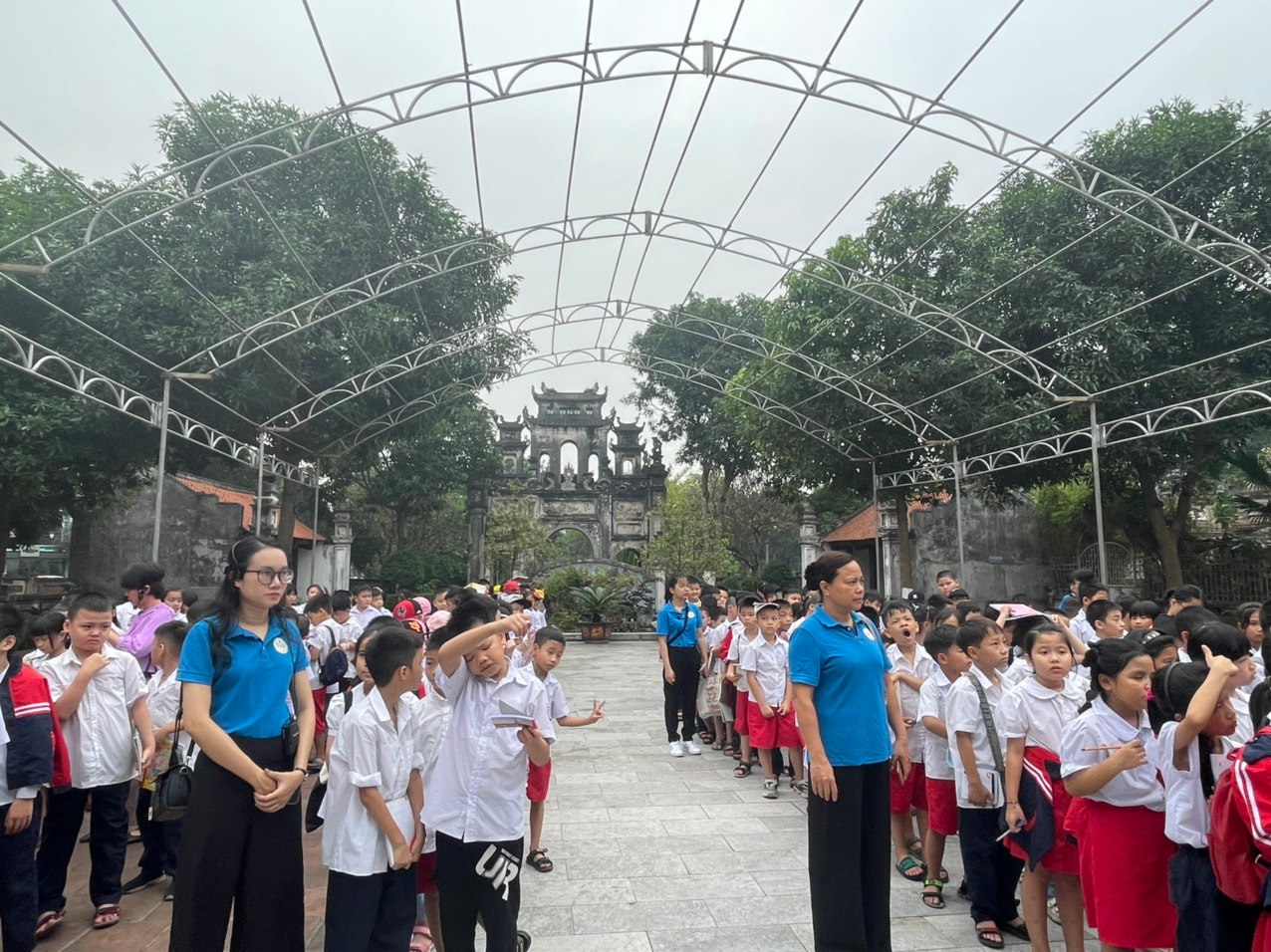 